Я.Аким «Апрель»… Долго шла весна тайкомОт ветров и стужи,А сегодня – прямикомШлепает по лужам, Гонит талые снегаС гомоном и звоном,     Чтобы выстелить луга                               Бархатом зеленым. «Скоро, скоро быть теплу!» - Эту новость первой Барабанит по стеклу    Серой лапкой верба…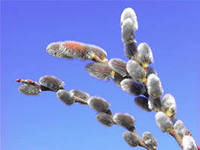 Е.Благинина «Шинель»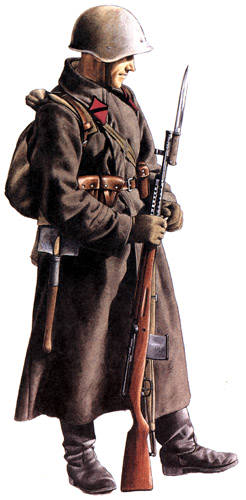 - Почему ты шинель бережешь?- Я у папы спросила.-Почему не порвешь, не сожжешь?Я у папы спросила.Ведь она и грязна и стара,Приглядись-ка получше,На спине вон какая дыра,Приглядись-ка получше!- Потому я ее берегу, -Отвечает мне папа.Потому не порву, не сожгу, -Отвечает мне папа.- Потому мне она дорога,Что вот в этой шинелиМы ходили, дружок, на врага         И его одолели!С. Есенин «Береза»Белая береза
Под моим окном
Принакрылась снегом, 
Точно серебром.На пушистых ветках
Снежною каймой
Распустились кисти
Белой бахромой.И стоит береза
В сонной тишине,
И горят снежинки
В золотом огне.        А заря, лениво
        Обходя кругом,
        обсыпает ветки
        Новым серебром.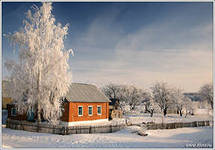 П.Соловьева «Подснежник»В саду, где березки столпились гурьбой, Подснежника глянул глазок голубой. Сперва понемножку Зеленую выставил ножку, Потом потянулся из всех своих маленьких сил         И тихо спросил: «Я вижу, погода тепла и ясна; Скажите, ведь правда, что это весна?»Весне и горя мало:Умылася в снегуИ лишь румяней сталаНаперекор врагу.И все засуетилось,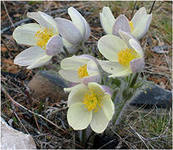 Все нудит Зиму вон – И жаворонки в небеУж подняли трезвон.Зима еще хлопочетИ на Весну ворчит.Та ей в глаза хохочет        И пуще лишь шумит…Н.Рубцов «Про зайца»Заяц в лес бежал по лугу,Я из леса шел домой – Бедный заяц с перепугуТак и сел передо мной!Так и обмер, бестолковый,                  Но, конечно, в тот же мигПоскакал в лесок сосновый,Слыша мой веселый крик.Темный лес что шапкойПринакрылся чуднойИ заснул под неюКрепко, непробудно.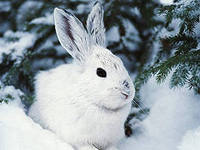 Стали дни коротки,Солнце светит мало,Вот пришли морозцы – И зима настала.А.Пушкин «Уж небо осенью дышало»Уж небо осенью дышало,Уж реже солнышко блистало,Короче становился день,Лесов таинственная сеньС печальным шумом обнажалась,Ложился на поля туман,Гусей крикливых караванТянулся к югу: приближалась               Довольно скучная пора;Стоял ноябрь уж у двора.И еще, наверно, долго,Притаившись в тишине,Думал где-нибудь под елкой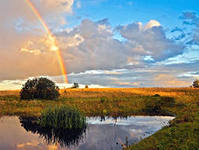 О себе и обо мне.	Думал, горестно вздыхая,Что друзей-то у негоПосле дедушки МазаяНе осталось никого…П. Воронько  "ЛУЧШЕ НЕТ РОДНОГО КРАЯ"Жура-жура-журавель!
Облетал он сто земель.
Облетал, обходил,                                
Крылья, ноги натрудил.
Мы спросили журавля:
- Где же лучшая земля? -
Отвечал он, пролетая:
- Лучше нет родного края!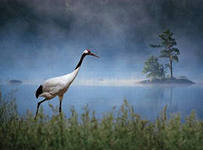                                             Н. Гернет и Д. Хармс

Очень-очень вкусный пирог
Я захотел устроить бал,
И я гостей к себе...                                                                                    
(позвал ).                                                                            
Купил муку, купил творог, 
Испек рассыпчатый...
(пирог).
Пирог, ножи и вилки тут –
Но что-то гости...
(не идут).
Я ждал, пока хватало сил,
Потом кусочек...
(откусил).
Потом подвинул стул и сел
И весь пирог в минуту...
(съел).
Когда же гости подошли,
То даже крошек...
(не нашли).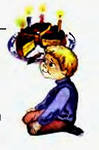 С. МаршакТает месяц молодой.
Гаснут звезды чередой.                  
Из распахнутых ворот
Солнце красное идет.
Солнце за руку ведет
Новый день и Новый год!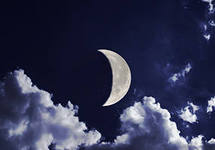 Э. Мошковская  "Добежали до вечера"
Мы бежали и спешили,
потому что быстро жили!
Мы бежали, и скакали,
и сутра не отдыхали,
и поели на бегу,                                   
и попили на скаку,
запыхались, спотыкались,
утомились, удивились:
добежали мы до ВЕЧЕРА,
видим: дальше бегать нечего:
в небе звездочка зажглась,надо жить не торопясь...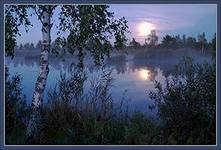 В.Орлов «Ты лети к нам, скворушка»Ты лети к нам, скворушка,Принеси нам солнышко!Разбуди весну скорейЗвонкой песенкой своей.      Ты лети к нам, скворушка,Шелковое перышко,На березе новый домЖдет тебя в краю родном.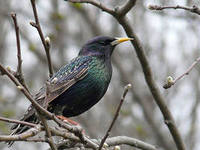 И.Суриков «Зима»Белый снег пушистый,В воздухе кружится                 И на землю тихоПадает, ложится.И под утро снегомПоле забелело,Точно пеленоюВсе его одело.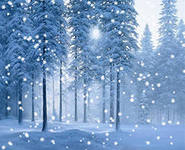 Ф.Тютчев «Зима недаром злится»Зима недаром злится,Прошла ее пора –Весна в окно стучитсяИ гонит со двора.Взбесилась ведьма злая          И, снегу захватя,Пустила, убегая,В прекрасное дитя…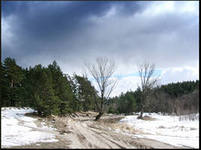 